Муниципальное автономное дошкольное образовательное учреждение "Детский сад № 39" МО "ЛГО"От "Ромашки" к "Ромашке"Фотокаталог к управленческому проекту по благоустройству и оснащению территории ДОО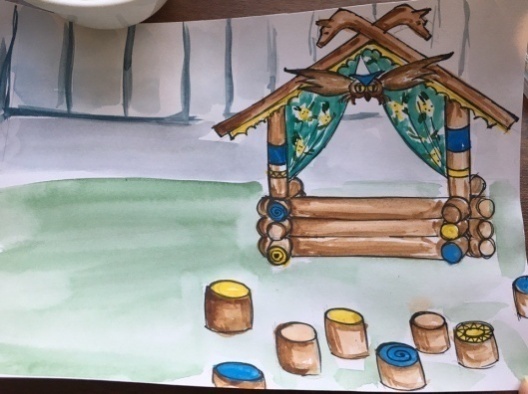 Составили: педагоги и родители МАДОУ "Детский сад № 39" Руководитель проекта директор Степанова Лариса Евгеньевна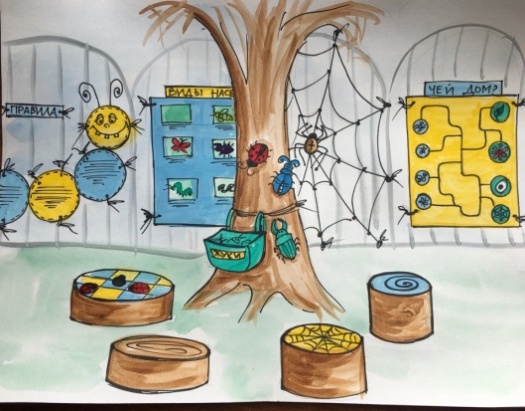 г. Лысьва, Пермский край2017 г.Краткая аннотация фотокаталога "От "Ромашки" к "Ромашке"
Уважаемые родители и коллеги!Представляем вам фотокаталог,  который является промежуточным результатом предварительного этапа управленческого проекта  по обустройству и оснащению территории дошкольной образовательной организации.Необходимость разработки и реализации данного проекта обусловлена серьезным противоречием: - с одной стороны -  организация и обновление РППС в помещении ДОО, в соответствии с концепцией ФГОС  и, с другой стороны - реальное отсутствие таких же подходов к проектированию образовательной среды на территории прогулочных участков. В связи с тем, что прогулка занимает почти 25% от общего объема  образовательной деятельности, а в летний период еще больше, то самое  время спросить себя о том, насколько образовательная  деятельность на прогулке качественна и эффективна?  Можно хоть сколько контролировать и измерять качество работы педагога на прогулке, выставлять новые и новые требования, сетовать на отсутствие средств, а можно начать реальное движение в этом направлении. В этом году вокруг территории одного из зданий нашего комплекса появился новый высокий забор. Это стало толчком для новых мыслей и идей для возрождения территории. Для начала мы признали, что наша территория находится в состоянии, которое нельзя назвать территория развития детей. Потрясающий опыт  МАДОУ «Детский сад № 15» города Добрянки по оснащению территории и объявленная Лига-номинация «Образовательный двор» (Положение – это просто готовое руководство к действию!) в конкурсе «Ребенок в объективе ФГОС» окончательно убедили нас в том, что пришло время  начинать эту большую, но благодарную работу.За период с августа по сентябрь в ДОО прошли заседания всех общественных советов на эту тему, собеседования, конкурсы детских рисунков, интервью с воспитанниками, мозговые штурмы, поиск материала и информации. Первые идеи мы представили нашим родителям на наших традиционных Общественных слушаниях. Мы понимаем, что реализация проекта и обустройство 4 больших территорий нашего комплекса займет не менее 2 лет, но уже  сегодня мы представляем фото-каталог того, какой будет  территория одного из садов комплекса  в ближайшем будущем. Уверены, что коллегам будет интересна наша стартовая работа, ведь многие педагоги просто пока не допускают  мысли, что ФГОС может и должен жить  на прогулке. Проект будет реализован  в сотрудничестве с родительской обшественностью и  надежными социальными партнерами: ДДЮТ, Лысьвенский музей, ОАО «Крылья Лысьвы», ЛФ ПНИПУ, ОАО «ЛМЗ» и другими организациями.  В фотокаталоге представлены схемы, эскизы, фотографии и  описание обустройства всех прогулочных участков, различных игровых и образовательных центров: театрально-музыкальная площадь, конструкторское бюро, тропинка сказок, экологическая тропа, уголок художника,  спортивный комплекс. Источники иллюстраций различны: это и интернет-ресуры, и художественные эскизы, выполненные нашими  родителями и педагогами.   Также  мы предлагаем авторские и авторизованные  проект-идеи того, как все это будет использовано в  рамках образовательной деятельности. Эффективность каждого центра и оборудования прогулочных участков определена уже  в начале работы: это и опыт других педагогов, и собственный опыт работы с детьми в групповых помещениях. Так, например, большая часть детского экспериментирования и экологического образования может быть реализована в ходе прогулки.          В ходе работы над проектом мы определили  основные концептуальные идеи обустройства территории:- развивающий принцип обустройства прогулочных участков и центров 
- баланс цвета натурального дерева по отношению к основным цветам спектра построек и оборудования: 70% и 30%,- площадь зеленых насаждений по отношению к постройкам: не менее 50%,- разумная безопасность,- гендерная  и возрастная обусловленность,-не забываем про детей с ограниченными возможностями здоровья - создаем специальную среду для работы специалистов на прогулке ( арт-терапия, места для  тренингов, сенсорная среда, максимально желтая разметка территории),  - актуализация старых построек и оборудования,- использование наглядной дидактики (стенды на заборе),- создание условий для развития на прогулке  популярных у детей видов деятельности (игровых сюжетов, разворачиваемых в групповом помещении, виды арт-терапии (песок, манка, природный материал)),- единые дизайнерские решения и предварительное согласование проектов на заседании рабочей группы по реализации проекта,- максимальная «передача»  территории в детское пользование.     Мы надеемся, что  проект  нашей лысьвенской «Ромашки» станет  достойным партнерским ответом «Ромашке» из Добрянки!  Уверены, что наш проект очень нужен нашим воспитанникам.  Благодарим всех педагогов, родителей и партнеров за  огромную поддержку в нашем коллективном  начинании.С уважением, педагоги и родители  МАДОУ «Детский сад № 39» МО «ЛГО» 
ОглавлениеКраткая аннотацияСтр. 1-2ОглавлениеСтр. 3 Раздел I.  Детский двор1.Схематическая модель территорииСтр. 4-52.Модель прогулочного участка группы раннего возрастаСтр. 6-73.Схема  прогулочного участка младшей   группы ( в соседстве с тропинкой сказок)Стр. 8-94. Модель прогулочного участка старшей группы и подготовительной к школе группыСтр. 10-11Раздел II.Спортивный дворСпортивная площадка:Стр. 12-13Футбольное полеТенисный стол-кортДорожка здоровьяОсобенности разметки территории: желтый цвет ! классики, змейки  и другие линии и стрелки, определяющие направление движения, дорожная разметка по правилам дорожного движения. Раздел III. Зеленый дворСтр. 14-151.Экологическая тропа.Стр. 16-172.Альпинарий и сад камней.Педагогами нашей ОО собрана большая коллекция камней и горных пород нашего края, разработаны циклы занятий «Кладовые матушки природы» и «Бажовские сказы» Альпинарий спроектирован так, что  образцы камней представлены в горке-клумбе. Вокруг альпинария – выложена дорожка здоровья .3.ОгородОгородное хозяйство детского сада - это посадки самых неприхотливых овощных культур: морковь, лук, капуста, свекла, кабачок, различные виды салата, укроп, мята, некоторые лекарственные растения. 4.Радужное семимостье и большой цветникСтр. 18-19Раздел IV.  Играй двор Стр. 20-21Составительский каталогДворовые игры (составители-родители)Разновидности классиковИгры разных  народовРаздел V. Чудо-двор1.Детская музыкальная  площадь.Стр. 22-232.Детское конструкторское бюро на открытом воздухе (поляна для мальчиков)Стр. 24-253.Тропинка сказок для организации сюжетно-познавательных прогулок4.Уголок художника/ место для тренингов/ особая средаСтр. 26-275.Территория глазами детейСтр. 28-29Приложения:1.Игры в песочнице для детей от 1 года до 3 лет2.Игры с песком и водой3.Игры с песком (по рекомендации Л.В.Куцаковой)4.Опыты и экспериментирование на прогулке с детьми старшего возраста5.Картотека прогулок в старшей группе6.Составительский каталог.Подвижные игры, упражнения и соревнования на развитие физических качеств. Подвижные игры разных народов. Дворовые игры.7.Конспект занятия по ознакомлению с окружающим миром и развитию речи во второй младшей группе для детей с ОВЗ (с задержкой психического развития)8.Метеостанция в детском саду9.«Береза». Конспект занятия на экологической тропе в старшей группе10.Сценарий  «Цыпленок  Дорофей» 11.Занятие "Строим самолет"12.Игровой тренинг13.Игры с прозрачным мольбертом